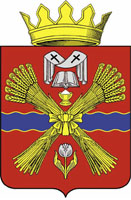 ПОСТАНОВЛЕНИЕАДМИНИСТРАЦИИ НОВОБЫТОВСКОГО СЕЛЬСКОГО ПОСЕЛЕНИЯНиколаевского муниципального районаВолгоградской областиот 23.09.2016 г.   № 82аО мерах по усилению пожарной безопасности  на территории Новобытовского сельского поселения в осенне-зимний период 2016-2017 годовС наступлением осенне-зимнего периода и понижением температуры окружающей среды ухудшается пожарная обстановка. Основными причинами возникновения пожаров являются: неосторожное обращение с огнем, нарушение Правил устройства и эксплуатации электрических сетей и электрооборудования, печного отопления и других теплопроизводящих установок.В целях недопущения гибели и травмирования людей, повышения противопожарной защиты населенных пунктов и объектов, в том числе жилого фонда и предупреждения возникновения пожаров, оперативной организации их тушения, предотвращения возникновения чрезвычайных ситуаций в осенне-зимний период 2016-2017 годов,  руководствуясь Федеральным законом от 06.10.2003 года № 131 «Об общих принципах организации местного самоуправления в Российской Федерации», администрация  постановляет:1. Разработать план противопожарных мероприятий по подготовке объектов жилищного фонда и поселения к эксплуатации в осенне-зимний период 2016-2017 годов (приложение);2.  Рекомендовать организациям, находящимся на территории Новобытовского сельского
поселения, всем жителям поселка:-   принять   меры   по   обеспечению   пожарной   безопасности   на   подведомственных территориях, в населенном пункте;- провести дополнительные инструктажи с обслуживающим персоналом по соблюдению требований пожарной безопасности и действиям в случае возникновения пожара на объектах;-	председателю ТОСа   принимать активное участие в обеспечении первичных мер
пожарной безопасности-	проверить состояние водоема и водонапорных башен, а также состояние подъездов к
ним и принять меры по устранению выявленных недостатков.- в целях исключения несанкционированного доступа укрепить входные двери подвальных и чердачных помещений жилых домов, организовать очистку указанных помещений от сгораемого мусора, посторонних предметов, исключить применение сгораемых материалов для утепления чердачных помещений;3.	Организовать посещение мест проживания неблагополучных семей, пенсионеров и инвалидов. 4.  До 15.11.2016 г. провести очистку подведомственных территорий, в пределах противопожарных расстояний между зданиями и сооружениями, а также прилегающих к жилым домам от горючих отходов (мусора, опавших листьев, сухой травы).5.  Проверить освещение в темное время суток мест расположения пожарных водоемов.6. Проверить состояние имеющейся техники, используемой в целях пожаротушения и обеспечить ее ремонт.7. В зимний период проводить очистку от снега и льда дорог, проездов и подъездов к зданиям и сооружениям, пожарным водоемам. 8. Контроль за исполнением настоящего постановления оставляю за собой.Глава Новобытовского сельского поселения                                                                         П.А.Осьмак